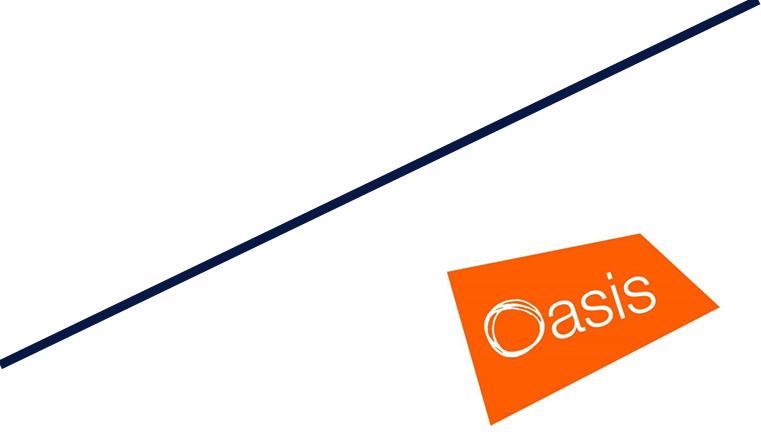 Oasis Community Partnerships Health & Safety POlicyNovember 2020Oasis Community Hub: Lords Hill (Southampton City Farm)Contents PAgeHealth & Safety Policy - Statement of Intent	5Oasis Community Work / OCP Site: Health & Safety Statement by OCP Site Leader	7Oasis Community Work / OCP Site: Health & Safety Statement	8SECTION 2: Key Health and Safety Organisation Responsibilities	122.1	OCP Board	122.2	OCP Chief Executive Officer (CEO)	132.3	Health and Safety Community Development Director	152.4 	OCP Site Leader	172.5	The Local OCP Health and Safety Champion (HSC)	202.8	All OCP Staff	23SECTION 3: Mandatory Compliance with OCP National Policy Framework	25SECTION 4: Managing Risks in the Workplace	264.1	Safe Systems for Work: Assessing Risk	26SECTION 5: Maintain a Safe and Healthy Working Environment	285.1	Generally	285.2	Site Security & Safeguarding	295.3	Keeping Animals	30Guidance for animal welfare	30SECTION 6: Emergency Plans	326.1	Emergency Evacuation	326.2	Fire Safety	336.3	First Aid	346:4	Major & Critical Incident including Lockdown and Business Continuity Plans	35Section 7: Ensuring Competency; Training Instruction and Supervision	36Section 8: Continuous Improvement	38SECTION 9: Key Actions Planning Checklist	40Appendix A: All OCP Staff Health and Safety Policy Acceptance Statement	44Appendix B: Risk Assessment Template	46Appendix C: Job Roles and Responsibilities in your setting	48APPENDIX D: RIDDOR	49Accident to an Employee	50Accident to user at OCP site including Contractors.	51Definitions	51Health & Safety Policy - Statement of IntentThe central purpose of Oasis is to transform communities so that they are safe and healthy places to be and live.  Oasis realises that it cannot make a commitment of this kind without first being committed to the health, safety and wellbeing of its community members and staff.Oasis Community Partnerships (OCP) accepts its legal responsibilities under The Health and Safety at Work Act 1974, to ensure the Health and Safety of its employees, contractors, volunteers and visitors, together with its duty of care to all others who are affected by its actions. OCP is a single legal entity including all local Hub Charities, and this policy is applicable at each and every Oasis Hub Charity and Oasis Community Partnerships sites where staff are employed. Due to the nature of the close working of Oasis Community Learning (OCL) and OCP, and the sharing of staff, the board of OCP has committed to mirror the H&S policy of OCL to ensure that practice on the ground reflects one consistent approach. Therefore, this Health and Safety policy mirrors the OCL policy and is applicable to all OCP employees; and all OCP sites. OCP recognises that this is only the minimum standard and will endeavour to fulfil its moral responsibilities to ensure best practice. OCP recognises that within a local Hub context, the person most able to ensure that this policy is appropriately outworked is the Hub Leader and/or Principal.OCP recognises that the person most able to ensure the policy is being outworked across local community work is the H&S Community Development Director.OCP recognises that within its National Office, the person most able to ensure that this policy is appropriately outworked is the OCT Chief Executive Officer.OCP recognises that within all other sites, the person most able to ensure that this policy is appropriately outworked is the named leader of each OCP site.To support those who are involved in ensuring compliance with this policy and relevant legislation, OCP will ensure either internally or through the use of consultants that competent advice is available to all employees.Where reasonably practicable OCP will:Ensure all places of work are safe, secure and healthy environmentsEnsure the wellbeing, welfare and mental health of staff is considered and supported in line with our ethosEnsure compliance with statutory requirements as a minimumEnsure compliance with OCP nationally directed good practice to support statutory requirementsAssess and control risks from work activitiesEnsure safe working methods and provide safe working equipmentEnsure that all members of staff receive sufficient information, training, instruction and supervision to allow them to carry out their designated work safelyEnsure adequate resources are available for Health and Safety matters at each locationEnsure a suitable management system is in place, making accountability clear and full outworking of policy is auditable in each location.Consult with staff and their representatives on relevant Health and Safety matters.Monitor, review and audit the outworking of this policy to ensure it is effective.  Be both an active and reactive learning organisation, ensuring suitable audits and investigations are carried out following incidents as well as monitoring performance to implement a cycle of continuous improvementStrive to create a culture where everyone’s health and safety is considered in everyone’s everyday work and activities.Review this policy annually as a minimum or when legislation or significant change requires.Strive to ensure:(i) each and every member of OCP staff recognise they have a personal responsibility for their safety, as well as for the safety of anyone who may be affected by their acts or omissions at work(ii) convey that each and every member of staff have a responsibility to co-operate with OCP in fulfilling its duties under legislation and outworking this policy(iii) that in so far as reasonably practical through the influence of the employer, the work / life balance of all staff allows a healthy life-style and balance to minimise work driven fatigue, which negatively affects function and could increase riskOCP recognises and accepts the importance of its responsibilities laid out in Keeping Children Safe in Education and the Oasis Safeguarding Policy and how they relate to Health and Safety.Oasis Community Partnerships Chief Executive Officer				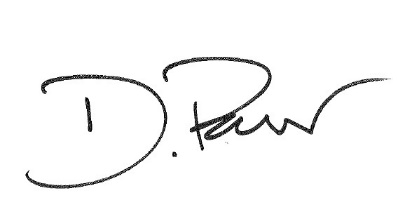 Dated	19/12/2019	Oasis Community Work / OCP Site: Health & Safety Statement by OCP Site Leaderfor Signature (page 1 of 2)This Health & Safety Policy is accepted as the policy for OCP nationally, all Oasis Hub Charities and OCP sites where staff and/or volunteers are employed or engaged. Therefore, this policy replaces all other predecessor policies that may exist in any location.I accept this is the Health & Safety policy applicable to my Oasis site.I accept this policy and my responsibilities within, and those to be formally designated to members of staff at my site by me.I accept that within a site context, I am the person most able to ensure that this policy is appropriately outworked. I accept that despite responsibilities being delegated to key individuals at my site, this by no means negates my overarching responsibility to comply with this policy.I will ensure adequate resources, time and focus is placed on Health & Safety at my site.I will ensure those staff with designated responsibilities are provided with adequate resources, time and support, together with training to ensure they are competent at all times to understand their responsibilities and outwork this policy.I will distribute this policy to all OCP employees, including employees of other related organisations who report to OCP employees and relevant individuals/organisations at this site, and where not already secured by OCL ensure they sign a written statement to confirm:ReceiptAcknowledge they have read itAcknowledge they understand it and their responsibilitiesI will, at all times keep an up to date record of these statements.I will include this policy in all locally arranged community management agreements ensuring that this is the only policy in place for community activities at this site.I will ensure appropriate management systems will be created and put into use to ensure the obligations and responsibilities can be appropriately outworked, monitored, audited, and can form a platform to improve upon.I will ensure the OCP national system for Health & Safety monitoring is applied at all times, and all necessary records are kept.I will ensure appropriate and sufficient internal audits are completed to ensure this policy is outworked appropriately at my site.Oasis Community Work / OCP Site: Health & Safety Statement for Signature (page 2 of 2)I will return this form on request from the OCP CEO, and in the event of any of the named individuals changing.I accept this policy and my responsibilities within. I will distribute this to all OCP employees on this site and ensure they sign to say they have read and understand it.If any of the key staff change, I will communicate this to the National Office immediately. Site Lead _________________________ Dated __________________Site 	____________________________________________________SECTION 1: Health and Safety Organisational StructuresOasis Community Partnerships (OCP) will use its established structures to outwork this policy from CEO to all staff, including those with distinct responsibilities. These structures fall into four distinct groups:OCP employees on OCP sitesOCL employees on OCP sitesOCP employee on OCL siteOCL employee on OCL siteIn this scenario, the OCL policy should be followed, with staff member informing their local OCL H&S Champion and their line manager of any issues.Within OCP there are a number of situations of employees being line managed by members of staff from other organisations (OCL or OCT). There is a management agreement between OCL, OCT and OCP which lays out that H&S policies are mirrored from the OCL policy. Therefore, the working guidance and regulations in the OCL policy have been appropriately contextualised in this document so that they apply to OCP employees.SECTION 2: Key Health and Safety Organisation Responsibilities2.1	OCP BoardThe OCP Board are responsible for ensuring the OCP CEO fulfils their role as responsible person.2.2	OCP Chief Executive Officer (CEO)The OCP CEO holds overall Health and Safety responsibility for the organisation as the ‘responsible officer’, on behalf of the Board. These specifically are;2.3	Community Development DirectorThe key responsibilities are;2.4 	OCP Site Leader2.5	The Local OCP Health and Safety Champion (HSC) (Where there is not a separate person, the Site Lead/H&S CDD assumes these responsibilities)The Local OCP Health & Safety Champion may also be the Hub Leader or OCP Site Leader.2.8	All OCP StaffAll staff are expected to act in a safe manner at all times and adhere to the Health and Safety Policy, direction and instruction.SECTION 3: Mandatory Compliance with OCP National Policy FrameworkTo comply with this Health and Safety policy requires compliance with the wider policy framework. For example: Safeguarding and Health & Safety despite being distinctly different mandatory legislation areas, are inherently linked in some respects. Therefore to comply with this policy requires compliance with the Safeguarding policy.The OCP policy framework is published and available for all staff to view, consider and outwork in order to comply with this Health & Safety Policy.The following sections include key minimum requirements from the wider OCP policy framework. They should not be considered to be complete requirements, please refer to the wider OCP policy framework.SECTION 4: Managing Risks in the Workplace4.1	Safe Systems for Work: Assessing RiskRisk Assessments must be carried out for all activities, where appropriate these should be recorded.All actions arising from Assessments must be completed in a timely mannerGuidance for Assessing RiskA significant requirement in managing Health and Safety is the correct assessment of risk, and taking mitigation actions to reduce or remove risk.All risk assessments should be completed in conjunction between the person carrying out the activity and a competent person.  Nobody should carry out a risk assessment unless they have received appropriate instructions and training.Only competent individuals should sign off risk assessments, in the case of OCP this is the H&S CDD or OCP Local H&S Champion. Include relevant employees when assessing risk.For 3rd party contractors, the OCP Permit to Work Policy provides a safe system of work to assess risk for contractors coming onto our sites and completing work. Work is defined as repairs/improvements/maintenance to the fabric and services of our built estates or grounds, IT installations or other infrastructure. Fundamental to the OCP Permit to Work Policy is risk assessment as a safe system for work. Consideration should also be given and advice sought as to whether CDM 2015 regulations are applicable in these cases.Where 3rd party organisations are conducting activities with users, the Local OCP HSC shall ensure that the designated member of responsible staff have made an assessment of risk and completed any necessary formal risk assessment, together with safeguarding checks.In completing our designated work activities/duties as part of our employment/operations, this policy directs that written risk assessments will be completed for:Site security (with an annual review) or if circumstances changeFirst Aid High risk activities involving activities or substances (to asses if the risk is high, complete the risk assessment process)New activitiesWhere persons have particular personal circumstances that will increase risk e.g. partial sightWhere new high risk equipment or machinery is to be usedAll offsite activitiesLone WorkingWhere directed to do so Notwithstanding the direction above, risk assessments should be considered for all activities but there is no legal requirement for these to be written down. Local competent judgement should be made, and if in any doubt, a written risk assessment should be completed.All written risk assessments should be undertaken using the standard OCP pro-forma risk assessment contained in appendix B This template should be used across all OCP sites and activities.All completed written risk assessments should be copied to the Local OCP HSC and held in the Hub Leader SharePoint group as evidenced records from the safe system of work.The recommended risk mitigation actions from all completed risk assessment should be actioned timely by a competent person and recorded as completed. A verdict of ‘risk assessed and no significant finding’ is also acceptable from a risk assessment.SECTION 5: Maintain a Safe and Healthy Working Environment5.1	GenerallyIt is the responsibility of the OCP Site Leader to ensure that the building and its grounds are safe and well maintained.Provide safe routes for moving around the site as well as access and egress.Ensure adequate welfare provisions are available for all staff, users and visitors.Ensure adequate compliance and welfare provisions are available for animals being kept on siteNo hooved animals should be kept on an OCP site unless a full farm set up is in place. All hooved animals require written consent of the H&S CDD before being kept.Guidance for providing safe buildings, grounds, and welfare:Ensure buildings are in good repair and not at risk of failure or high risk to usersEnsure safe egress for movement and fire exitComply with the DfE publication ‘Standards for School Premises’, where appropriateEnsure Statutory ComplianceGuidance for CleanlinessComply with the DfE publication ‘Standards for School Premises’, where appropriateEnsure there is a regular programme of cleaningProvide suitably clean premises, furniture and fittingsProvide suitable containers for waste materialsRemove waste regularlyClear up spillages promptly Guidance for welfareComply with any relevant statutory guidance including the DfE publication ‘Standards for School Premises’, where appropriate or DEFRA guidanceEnsure adequate welfare and facilitates for compliance for animals kept at the site Ensure adequate welfare and facilitates for compliance for hooved animals kept at the site 5.2	Site Security & Safeguarding The security and safety of those within the site is the responsibility of the OCP Site LeaderA site security risk assessment shall be completed and reviewed annually or if circumstances change.A separate major and critical incident policy exists to inform each OCP site having local procedures and plans, including business continuity.Guidance for Security Risk Assessment.The risk assessment should consider as a minimum:In hours and out of hours securityAny shared or 3rd party site organisation operationsAccess for all users and visitorsTraffic and pedestrian access, routes and egressChanges in levels, steps, ramps and widths of critical route and any falls to either side of themAutomated/programmable egress systems installedFence line and gate/door entry to the site at boundariesMain entrance and point of entry/exit to the buildingInternal egressAccess to sensitive/confidential materials or high value equipment/vehiclesNotwithstanding the above, site security should not inhibit community use and hub activities in so far as reasonably practical.5.3	Keeping AnimalsProjects running a city farm set up require additional policies in addition to what’s included in this policy.The OCP Site Leader is solely responsible for decision making for acquiring any non hooved animal.A risk assessment must be completed before any animal is acquired, stored or housed at any Oasis siteNo hooved animal may be kept on site unless in a suitable outside space in a managed/farm environment and prior consent of the H&S CDD has been obtained in writingThe animals welfare must be considered and specialist advice taken to ensure statutory complianceGuidance for assessing risk when keeping animalsWhen considering whether to acquire any animals the behaviour and characteristics of the animal should be considered and the context of interaction which users, staff and the public. The key questions that should be asked are.Does the animal pose any specific threat, i.e. biting or stinging. If so how will you manage this risk?Does the animal carry any specific diseases that can be passed to humans? For instance E Coli or salmonella.Are there any specific allergy risks with the animal?What is the behaviour of the animal and does it carry biological risks with its habitat? Special consideration should be given to how it will be cleaned out.Is it likely that the animal will attract rodents?What safeguarding and protection should be employed?What control measures need to be in place?How is the animal’s welfare maintained in holiday periods?Guidance for animal welfareConsideration should be given to whether there is a real need for any animal to be acquired; the welfare of the animal is to be fully considered ahead of purchase.The Animal Welfare Act 2006, gives five clear guidelines of what must be considered and the findings of how these will be catered for should be recorded in an assessment for each animal, specialist advice may be required to fully comply. •             The need for a suitable environment;•             The need for a suitable diet;•             The need to be able to exhibit normal behaviour patterns;•             The need to be housed with, or apart, from other animals;•             The need to be protected from pain, suffering, injury and disease. •             The needs of the animal during holiday periodsThe findings of this assessment must then inform a code of conduct produced by each OCP site that must be complied with at all times.Where animals that are more exotic, then access to appropriate veterinary services must be assured of ahead of acquiring.Animals should also be considered in any emergency plans. A scared animal that is loose could cause disruption for any attending emergency services and impact users/staff evacuation.Where a specific member of staff has overall responsibility for the welfare of the animals, plans should be in place for annual leave, unanticipated absence and the staff member leaving.The life cycle of the animal should be considered.This is not exhaustive advice and this should be sought on a case by case basis.SECTION 6: Emergency PlansIt is too late to plan for emergencies once they have occurred therefore the following assessments and plans must be in place at all times having been properly implemented, tested and rehearsed. It is your duty to ensure up to date plan are kept up to date, accessible and regularly reviewed. Emergency Evacuation PlanFire Safety Management PlanFirst Aid PlanMajor and Critical Incident Plan (including Lockdown)Business Continuity PlanA separate, but related, Major and Critical incident policy is published. It is a requirement of this Health and Safety Policy that compliance with the Major and Critical incident policy is undertaken.6.1	Emergency EvacuationA plan must be in place to ensure the safe evacuation of all staff, users, visitors and contractors in the case of an emergency.This plan must be clearly displayed and communicated to all entering the site.A full, planned emergency evacuation must be carried out termly and details recorded.Guidance for Emergency Evacuation PlanMeans of alerting all on site that an evacuation is taking placeSystems of ensuring clearly laid out directions for those who may not be familiar with the site or who may have mobility issues.Maintain clear routes at all times.Adequate lighting, available in the event of power failure.Personal Plans for those who may have a disability preventing normal evacuation.Systems for ensuring the building has been fully vacated with everyone accounted for.System in place for contacting emergency services. Clear chain of command including authority to communicate with emergency services.No access back into the building until the emergency services or those designated give the all clear.Out of Hours emergency evacuation plans.At least one planned emergency activation annually must be completed with restricted egress, e.g. shut down a designated staircase.In simple terms the evacuation procedure is as follows;Immediately sound the alarm by activating the nearest alarm point.Only attack the fire if trained to do so – do not put yourself at risk.Evacuate the building by the nearest available exit and proceed to the designated assembly point.Do not stop to collect personal belongings.Do no re-enter the building until told it is safe to do so.6.2	Fire SafetyEnsure a Fire Risk Assessment has been carried out and all appropriate actions completed in a timely manner.Guidance for Fire SafetyIt is a legal requirement for each site to have a Fire Risk Assessment. Its findings must form the basis of an action plan to ensure ongoing compliance.The Health and Safety Executive offer the following key requirements:Carry out a fire safety risk assessment Keep sources of ignition and flammable substances apartAvoid accidental fires, eg make sure heaters cannot be knocked overEnsure good housekeeping at all times, eg avoid build-up of rubbish that could burnHave the correct fire-fighting equipment for putting a fire out quicklyKeep fire exits and escape routes clearly marked and unobstructed at all timesEnsure your employees receive appropriate training on procedures they need to follow, including fire drillsEnsure all those on site are aware of their responsibilities and plans.6.3	First AidEnsure a first aid needs assessment is carried out to ensure you have sufficient first aid coverage.Where appropriate all RIDDOR incidents must be reported within the appropriate timeframe.Where accidents or incidents occur these should be investigated to ensure that lessons are learnt.Guidance for First Aid Assessment You should take the following into account when considering your first aid needs assessment. Any specific higher risk activities that may be carried out.Working hours of first aiders or specific working patterns.The size and shape of the academy/site.Distance from any emergency services.Accident history, this can inform if any area of the site should have extra cover.Remember that you must ensure you have adequate coverage at all times, including at out of hours events or during school holidays where there are staff on site.You must appoint a chief first aider who will be responsible for ensuring all first aid boxes are adequately stocked and co-ordinate with the Health and Safety Champion to ensure adequate first aid provision.All accidents/incidents/near misses must be reported using appropriate systems.Guidance for RIDDORAll RIDDOR incidents must be reported immediately to the H&S CDD and OCP CEO along with the statutory reporting required.  The H&S CDD will communicate with OCL colleagues as appropriate.There is further guidance in Appendix DGuidance For InvestigationsOCP is committed to preventing accidents and cases of ill-health to employees and others who may be affected by its work activities. However, OCP recognises that failures can occur and will ensure all accidents/incidents and near misses are investigated to identify the immediate and underlying causes so as to prevent recurrence.Examine all incident/accident/near-miss reports and identify trends Be proportionate in any investigation, according to the level of risk identified. Establish what happened, when, where and why. Collect evidence: consider what the evidence showscompare what you have found against industry standards/HSE guidance etcInvestigate accidents with a high priority - before people’s memories fade and while evidence is still availableLook at root or underlying issues not just immediate causes: immediate causes - premises, plant and substances, procedures, or peopleunderlying causes - management arrangements and organisational factors such as design, selection of materials, maintenance, management of change, adequacy of risk controls, communication, competence etcRecord and keep findings: They may be required later in a formal investigation or legal proceedings Engage specialist help to support complex investigations, eg an operation involving major accident hazards6:4	Major & Critical Incident including Lockdown and Business Continuity PlansEnsure a local procedure and plans in accordance with this policy, including lock-down and business continuity have been completedLocally your incident management; lock-down and business continuity plans and procedures should be kept up to date, regularly reviewed (not less than annually) and tested (not less than annually). Such plans and procedures must be compiled locally given the varied context.Ensure a system of continuous learning and improvement flows from all incidents locally, as we are a learning organisation.Guidance for Critical Incident ProcedurePlease refer to Major and Critical Incident (including Business Continuity and Lockdown) Policy.Section 7: Ensuring Competency; Training Instruction and SupervisionNo member of staff should carry out any activity for which they are not competent. Ensure adequate training and competence is present in key staff and those with responsibilities.Guidance for ensuring CompetencyEach line manager shall ensure that those employees who report to them have received adequate training, instruction, information and supervision. An assessment must be carried out on each employee to ensure this competency. It is important to prioritise training where there is a higher risk of harm occurring. This may require specific specialised training, including but not limited to;InductionManual HandlingWorking at HeightFire Marshal First Aid At WorkRisk AssessmentsCOSHHFood SafetyDisplay Screen EquipmentSpecialised EquipmentWorking with AnimalsThose with specific Health and Safety responsibilities must have successfully completed the following courses as a minimum.IOSH Leading Safely (Or Equivalent) (1 Day Online Course)Community Development DirectorsOCP CEOSite Leaders (where not the Local OCP H&S Champion)IOSH Managing Safely (4 day Course)H&S CDDLocal OCP Health and Safety Champion (where required)First Aid At WorkChief First AiderWhere this training is not offered within Oasis then courses should be through approved training suppliers.All candidates should sign to say they have received the training and records should be kept in a central location (Hub Leaders SharePoint space) with a system in place to ensure refresher training is carried out as appropriate.Section 8: Continuous ImprovementTo ensure continuous improvement of all Health and Safety systems, regular consultation must take place.Full reviews should be completed not less than annually.Guidance for Health and Safety consultationAt regular intervals of not less than termly, a specific Health and Safety audit will be carried out by the H&S CDD as part of the policy reviews. The audit will include information from:All staff with Key responsibilities as defined in section 2.5Staff elected/designated Health and Safety ChampionThe agenda shall be set locally but as a minimum shall include:Overall compliance position and trends year to dateCompliance position for individual projectsIdentify improvements to be made by who, by whenAnalyse incidents, accidents and near misses to identify lessons to be learn; trends and how to reduce future risksReview of safe system of work in use for effectiveness (permit to work; risk assessments etc)Review and identify training and future needsGuidance for Health and Safety ReviewEach year in the summer term, the OCP Site Leader shall instigate and lead a Health and Safety review. The review shall consider the following as a minimum:Compliance position throughout the year and trendsIncidents/Accidents and near misses and identify change in environments or management systems to reduce future riskPerformance of staff with key responsibilitiesAny significant risk not managed or identifiedFuture Training needsEnsuring staff have sufficient time to carryout out responsibilitiesThe annual review will be minuted and issued to the H&S CDD. SECTION 9: Key Actions Planning ChecklistThe following list has been prepared as a minimum checklist of KEY actions only for each OCP site.The list is not exhaustive and should not be used in isolation as the single action list.Appendix A: All OCP Staff Health and Safety Policy Acceptance Statement All staff are expected to act in a safe manner at all times and adhere to the Health and Safety Policy, direction and instruction.I have read and been understand the content, requirements, and expectations of the Health and Safety policy for employees at Oasis Community Partnerships. I have received a copy of the policy and agree to abide by the policy guidelines as a condition of my employment and my continuing employment at Oasis Community Partnerships.I understand that if I have questions, at any time, regarding the Health and Safety policy, I will consult with my immediate manager or my Health and Safety Champion.Please read the Health and Safety policy carefully to ensure that you understand the policy before signing this document.Employee Signature: _______________________________________Employee Printed Name: ____________________________________Date: _________________________  Appendix B: Risk Assessment Template	OCP Risk Assessment TemplateDate of risk assessment: 			Signed: Appendix C: Job Roles and Responsibilities in your settingPlease use form as a guide and adapt as necessary to ensure all your key responsible people are listed in a single place. You must keep this up to date and available for viewing.If any role as are irrelevant in your academy please enter ‘N/A’ in the relevant box Dated                                                       APPENDIX D: RIDDORThe Reporting of Disease and Dangerous Occurrences Regulations 2013 (RIDDOR) are a set of regulations which ensure that certain work place injuries or occurrences are reported to the Health and Safety executive, primarily for statistical purposes, but also to ensure that investigations are undertaken when required.There are three main categories of reportable incidents.Dangerous OccurrencesReportable DiseasesCertain Injuries including but not limited to Specified InjuriesFor more detailed explanations of Dangerous Occurrences, Reportable diseases and Specified Injuries please see the definitions on page 4. Illness or injury picked up whilst not working or, in the case of non-employees, within the Academies boundaries are not reportable.For reporting injuries, please follow the flow charts on pages 2 or 3 depending on whether the injured party is an employee or non-employee. There are slightly different recording guidelines for these two groups so please ensure you use the correct flowchart.OCP policy states the responsibility of reporting and RIDDOR rests with the Local OCP Site Leader and should be carried out within the specified period and should also be reported to the OCP CEO and H&S CDD RIDDOR reports are completed online here: http://www.hse.gov.uk/riddor/report.htmIn the case of a reportable fatality you should contact HSE by telephone on 0345 300 9923. General Further Information regarding RIDDOR can be found here: http://www.hse.gov.uk/riddor/Education specific information can be found here: http://www.hse.gov.uk/pubns/edis1.pdfAccident to an EmployeeAccident to user at OCP site including Contractors.DefinitionsDangerous Occurrences – There are 27 defined dangerous occurrences of these, most aren’t relevant to a Hub situation. Some of the key ones that could be are;The collapse or failure of load-bearing parts of lifts and lifting equipment; The accidental release of a biological agent likely to cause severe human illness; The accidental release or escape of any substance that may cause a serious injury or damage to health; An electrical short circuit or overload causing a fire or explosion. Structural collapse.Reportable Occupational Diseases – These need to be reported when they have been diagnosed by a doctor and there is a direct link to work carried out.Carpal Tunnel Syndrome - where the person’s work involves regular use of percussive or vibrating tools Cramp of the hand or forearm - where the person’s work involves prolonged periods of repetitive movement of the fingers, hand or arm Occupational dermatitis -  where the person’s work involves significant or regular exposure to a known skin sensitiser or irritantHand Arm Vibration Syndrome - where the person’s work involves regular use of percussive or vibrating tools, or holding materials subject to percussive processes, or processes causing vibrationOccupational asthma - where the person’s work involves significant or regular exposure to a known respiratory sensitizer Tendonitis or tenosynovitis - in the hand or forearm, where the person’s work is physically demanding and involves frequent, repetitive movementSpecified Injuries – Fractures, other than to fingers, thumbs and toes - Bone fractures include a break, crack or chip. They are reportable when diagnosed or confirmed by a doctor, including when they are specified on a GP ‘fit note’. Amputation of an arm, hand, finger, thumb, leg, foot or toeAny injury likely to lead to permanent loss of sight or reduction in sight in one or both eyes - Any blinding and injuries causing reduction in sight are reportable when a doctor diagnoses that the effects are likely to be permanent. Any crush injury to the head or torso, causing damage to the brain or internal organsAny burn injury (including scalding) –Which covers more than 10% of the whole body’s total surface area or causes significant damage to the eyes, respiratory system or other vital organsAny degree of scalping requiring hospital treatmentAny loss of consciousness caused by head injury or asphyxiaDeath Change Control ApprovalsThis document requires the following approvals.ApprovalsThis document requires the following approvals.National/Local Policy ☐This policy must be localised by Hubs☒ This policy must not be changed, it is a National Policy (only change logo, contact details and yellow highlighted sections) DistributionThis document has been distributed to:Job RoleNameOCP Site Leader (where appropriate)Tom KitcherOCL Site Leader/Principal (where appropriate)Tom KitcherLocal OCP Health and Safety Champion (where appropriate)Local OCL Health and Safety Champion (where appropriate)OCP Designated Safeguarding OfficerTom KitcherMillie TownsendOCP Deputy Designated Safeguarding OfficerOCL Designated Safeguarding LeadTom KitcherMillie TownsendResponsible Person for First AidTom KitcherAreas of FocusAll Staff:Responsibilities & RoleComplianceEnsure a signed, compliant policy is in place.Ensure adequate resources are allocated.Ensure suitable management systems are employed to asses and reduce riskMonitoring Receive reports as to (i) the overall compliance position for the organisation and (ii) significant incidents/risks (iii) continuous improvement plansPeopleEnsure the OCP CEO understands their responsibilities as responsible person and is competent to lead the organisation with regards to Health and SafetyEnvironmentStrive to ensure a culture of Health and Safety exists throughout the organisationAreas of FocusCEO: Key Responsibilities and RoleComplianceEnsure a signed, compliant and implemented policy is in place at each OCP site/ other Oasis locations where OCP employees workIssue Health & Safety Directives for significant actions to comply with the policy as exceptionsEnsure suitable management systems are employed to assess and reduce riskEnsure the Governance structure is effective to support implementation and monitoring of the policyAdequate resources, time and training are allocated Ensure appropriate records are keptMonitoring On a frequency of not less than termly, through H&S CDD, hold Site Leaders to account for health and safety compliance and incidents Ensure suitable monitoring systems and intervention is in placeReport to the board on (i) the overall compliance position for the organisation and (ii) significant incidents/risks (iii) continuous improvement plansEnsure a national system for monitoring is utilised and up to date at all timesSet annual targetsEnsure a programme of governance audit occursPeopleEnsure the appointment of one or more competent persons with the responsibility of providing Health and Safety assistance.Ensure those staff with key responsibilities are competent and receive adequate and appropriate trainingEnvironmentEndeavour to ensure a positive culture of Health and Safety exists throughout the organisationAreas of FocusLine Managers of Principals or Site Leaders:      Responsibilities & RoleComplianceEnsure a signed, compliant and implemented policy is in place at each Academy/site in your control (line management) and understood by Principals/site leadersEnsure an up to date Business Continuity Plan, Critical incident and Lockdown plan is in placeEnsure Health & Safety Directives are complied withEnsure suitable management systems are employed to assess and reduce risk at each siteEnsure adequate resources, time and training are allocated to appropriate individuals with key responsibilitiesEnsure all staff have been issued with a copy of the policy (and any agreed updates) and have a signed statement (appendix A) to confirm receipt; acknowledge they have read it; acknowledge they understand it and their responsibilitiesEnsure appropriate records are keptMonitoring On a frequency of not less than termly, hold Site Leaders to account for health and safety compliance, ensuring the policy is fully implemented, actions are taken timely, reducing riskEnsure suitable monitoring systems and intervention are in place and effectiveReport to the OCP CEO termly (i) the overall compliance position for Oasis  sites in your line management and (ii) significant incidents/risks (including RIDDORs)Ensure a national system for monitoring is utilised and up to date at all timesMonitor performance to annual targetsEnsure a programme of audit occurs at an Academy / site levelPeopleEnsure those staff with key responsibilities are competent and receive adequate and appropriate trainingEnvironmentEndeavour to ensure a positive culture of Health and Safety exist throughout the organisationAreas of FocusLeaders with ultimate responsibility for an Academy / site: Responsibilities & RoleComplianceEnsure a signed, compliant and implemented policy is in place at each site in your control (line management) and understood by staff with key responsibilitiesEnsure all staff have been issued with a copy of the policy (and any agreed updates) and have a signed statement (appendix A) to confirm receipt; acknowledge they have read it; acknowledge they understand it and their responsibilitiesTake all reasonable steps to ensure the policy is properly implemented, including all Health and Safety Directives issuedEnsure suitable management systems are employed to manage Health and Safety; and asses and reduce risk at each siteEnsure the national OCP policy framework are understood and complied with in respect of our responsibilities in for Health & SafetyEnsure an up to date Business Continuity Plan is in place, together with emergency procedures, and these are both adequately communicated to staff – ensure scenario tests are run at least once a year, together with annual reviews Ensure adequate resources, time and training are allocated to appropriate individuals with key responsibilitiesEnsure appropriate records are keptEnsure a suitable First Aid procedure and facilities are in place.Ensure all accidents/incidents/near misses have been appropriately recorded and investigated with lessons learnt.Ensure a suitable evacuation plan is in place and communicated.Ensure a safe system of work is employed at all times, ensuring Risk Assessments are carried out at all site(s), and findings are recorded and control measures to mitigate risk implementedEnsure the ‘Health & Safety Statement’ is signed and returned to the OCP CEO, and on change is immediately resubmittedEnsure Health and Safety is an agenda item on all Hub Leadership Team meetings – formal reports should be compiled termly to understand performance; improvements required and lessons learntEnsure the site and premises and all machinery are well maintained and kept in a compliant conditionEnsure site security has been risk assessed and appropriate actions taken timely. Ensure an annual review takes place or if circumstances change.Ensure a lock-down procedure and plan is established, in accordance with the Major and Critical Incident policyMonitoring On a frequency of not less than termly, hold staff with key responsibilities within your site to account for health and safety compliance, ensuring the policy is fully implemented, actions are taken timely, reducing riskEnsure suitable monitoring systems and intervention are in place and effectiveReport to the H&S CDD significant incidents/risks (including RIDDORs)Ensure a national system for monitoring is utilised and up to date at all timesMonitor performance to annual set targets and intervene to improve performanceEnsure a programme of self-audit occurs at a site levelIn the summer term each year, complete a review of all Health & Safety performance for the year, and identified continuous improvementPeopleEnsure those staff with key responsibilities are competent and receive adequate and appropriate training; support and time to perform the roleFormally consult with staff and their recognised representatives on health and safety mattersAppoint, where appropriate, a competent Health and Safety Champion (HSC) at each site – otherwise this responsibility will be held by the OCP Site LeaderEnsure the OCP Local HSC is accredited as a minimum with a 4 day IOSH Managing Safely course or equal approvedEnsure all staff undertake as a minimum an annual Health and Safety training update delivered by your HSC to remind them of their responsibilities and share lessons learnt/best practice and highlight any specific site risksEnsure all newly appointed staff undertake the above annual update as part of their inductionEnsure al authorised people using and accessing the site(s) have suitable information/inductions made available to keep themselves and others safeEnvironmentEndeavour to ensure a positive culture of Health and Safety exist throughout the organisationAreas of FocusHealth & Safety Champion:                                     Responsibilities & RoleComplianceBe responsible for ensuring and maintaining their own competency and training needs and ensuring these are metBe the first point of contact with regulatory bodies on behalf of the siteEnsure the policy is in place at each site and understood by staff with key responsibilitiesTake all reasonable steps to ensure the policy is properly implemented and outworked, including all Health and Safety Directives issuedEnsure suitable management systems are employed to adequately manage Health and Safety; asses and reduce risk at each siteEnsure they understand and can implement the Business Continuity Plan, together with emergency procedures, and these are both adequately communicated to staffEnsure appropriate records are kept with a consistent quality of all Health & Safety mattersEnsure a competent Chief first aider is in place at all times and adequate first aid facilitiesEnsure a suitable evacuation plan is in place and communicated.Ensure a safe system of work is employed at all times, ensuring Risk Assessments are carried out at all site(s), and findings are recorded and control measures to mitigate risk implemented – applicable to all people on the site including contractors/consultants/3rd party organisationEnsure Health and Safety is raised at all Hub Leadership Team meetings – formal reports should be compiled termly to understand performance; improvements required and lessons learnt reporting into these forumsEnsure the site and premises and all machinery/equipment are well maintained and kept in a safe compliant condition (including where national services/3rd parties are completing activities on behalf of OCP / site) Ensure all RIDDORs, accidents, incidents and near misses are recorded and suitably investigated – all RIDDORs are to be immediately reported to the OCP CEO A cycle of Partnerships and continuous improvement is in place to support Health & SafetyEnsure site security is subject to a risk assessment and appropriate timely actions are taken Monitoring Regularly, audit staff with key responsibilities within your site to monitor health and safety compliance, ensuring the policy is fully implemented and outworked, actions are taken timely, reducing riskEnsure suitable monitoring systems and intervention are in place and effectiveReport not less than monthly to the your line manager (i) the overall compliance position for Oasis Academies / sites in your line management and (ii) significant incidents/risks (including RIDDORs)Ensure the national system for monitoring is utilised and up to date at all timesMonitor performance to annual set targets and intervene to improve performanceEnsure a programme of self-audit occurs at an Academy / site levelPeopleBe the first point of contact and reference for all staff at the site for Health and SafetyEnsure that all Health and Safety training at the site is appropriate and implemented for all staffEnsure those staff with key responsibilities are competent and receive adequate and appropriate support, resources and time allocation to perform the roleEnsure that all staff with key delegated responsibilities have a clear understanding of these and a consistent quality approach is employed throughout the site to record/evidence inspection; assessment; actions and these are recordedAs appropriate, participate in termly regional peer to peer sharing of best practice forum and training with OCL colleaguesFormally consult with staff and their recognised representatives on health and safety mattersBe at all times a competent Health and Safety Champion (HSC) The OCP Local HSC should be accredited as a minimum with a 4 day IOSH Managing Safely course or equal approvedEnsure all staff undertake as a minimum an annual Health and Safety training update delivered by your HSC to remind them of their responsibilities and share lessons learnt/best practice and highlight any specific site risksEnsure all newly appointed staff undertake the above annual update as part of their inductionEnsure al authorised people using and accessing the site(s) have suitable information/inductions made available to keep themselves and others safeEnvironmentEndeavour to ensure a positive culture of Health and Safety exist throughout the organisationAreas of FocusAll Staff:Responsibilities & RoleComplianceBe aware, and take all reasonable steps to ensure no immediate Health and Safety risks prevails unaddressed Follow all instructions and directions by those in senior positions and role of responsibility as defined aboveEnsure users are adequately supervised in your immediate vicinityGive clear instructions, directions and supervision in case of emergencies, ensuring the safety of users at all times Act in accordance with training provided and complete regular safety checks of any appropriate equipment and spacesUnderstand that risk assessment are required as a method of managing risk – take the action identified to mitigate risk. Ensure that high risk activities have been risk assessed and you are familiar with a safe method of workingCooperate with all others in ensuring safe environments and working practices, together with good housekeepingMake your line manager formally aware of any personal consideration that need to be considered in your safe methods of workingSafely use any item (PPE or equipment) Follow all emergency procedures including evacuation and first aidMonitoring Report all incidents and near misses, ensuring these are recorded as part of a single systemPeopleAct as the first point of contact for users in the immediate space in respect of Health and Safety EnvironmentEndeavour to ensure a positive culture of Health and Safety exist throughout the organisationOCP Site ChecklistOCP Site ChecklistOCP Site ChecklistPolicy/Area of FocusMain ConsiderationSupporting NotesHealth and Safety PolicySigned, current policyHealth and Safety StatementSigned OCP Health and Safety StatementTemplate page 6Business Continuity PlanCompleted template.Major and Critical Incident PlanLocal plans and procedures in plance and tested.OCP Finance, Audit and Risk minutesQuarterly meetings, evidence of action points being completed.Security PlanAssessment with management system in place and evidenced.Refer to Security PolicyFirst Aid planAssessment with management system in place and evidenced.Refer to First Aid PolicyEmergency procedures including PEEPSAssessment with management system in place and evidenced.Refer to Fire Safety policy, lock down policy and critical incident policy.Health and Safety Policy communicatedSigned acceptance of policy from all employeesTemplate appendix AInduction Training RecordsRecords indicating all staff have received induction traiing in Health and Safety.Training RecordsSet of training records for all key H&S staff with renewal planContractor Competency RecordsTraining Records; DBS; RAMSCleanersCleaning contract in place or cleaners employed directly, with risk assessments, COSHH assessments and trainingAccident RecordsStore securely locally. Shared with H&S CDD.RIDDOR RecordsEvidence of proper submission shared with H&S CDDNear Miss/incident  RecordsShared with H&S CDDInvestigation reportsRecorded and filed with actions completed/plannedCare Plans for relevant usersManual Handling Policy; Administratiion of Medicine policy.PPE Maintenance recordsList and Management planVehicle Checklist recordsSigned checklists, copies of driving licences.Refer to Minibus and use of personal vehicle policyVehicle movementAssessment of all vehicle movements on siteProject Machinery maintenance recordsAsset list and evidence of regular maintenance.Evacuation drill recordsevidence of drills; action plans followingRefer to Fire Safety PolicyCOSHH AssessmentsList of all hazardous substances on site; full COSHH assessments; Evidence of plan and communication.Refer to COSHH policyCopies of all relevant Material Safety Data Sheets on filefull suite of MSDS against COSHH checklistRefer to COSHH policyCOSHH Cupboard Evidence of COSHH cupboard properly ordered according to COSHH assessmentRefer to COSHH policyFarm and animalsSuitable and Sufficient assessment; Action Plan. Evidence of SSOWFirst Aid Risk AssessmentWelfare plan for all relevant species.Refer to first aid policyDSE assessmentsSuitable and sufficient assessmentsRefer to Display Screen Equipment policyLone Working Risk AssessmentSuitable and Sufficient assessment; Action Plan. Evidence of SSOWRefer to Lone Working PolicyWorking at Height assessmentSuitable and Sufficient assessment; Action Plan. Evidence of SSOWManual Handling assessmentSuitable and Sufficient assessment; Action Plan. Evidence of SSOWSafety SignageRelevant safety signage is in place throughout site.Staff Training needs analysisAnalysis of all staff outline training needsIncluding, but not exclusively, working at height, manual handling, OCP Site & Premises ChecklistOCP Site & Premises ChecklistOCP Site & Premises ChecklistPolicy/Area of FocusMain ConsiderationSupporting NotesLegionella risk assessment Full system assessment required to include schematic drawing.  Identification of control measures.Legionella control measures implemented. Risk assessed regime in placeFire Risk Assessment Suitable and Sufficient assessment; Action Plan.Fire Alarms service Accredited company to undertakeEmergency alarm Call  Operational test recordsEmergency lighting Full discharge test once per year and functional test at six monthly intervals. RecordsWet riser / Dry riserRecords of inspections and servicingExtinguishers Service inspection every 12 monthsSprinkler SystemRecords of services as per manufacturers instructionsFire suppression systemsVisual , training, panel test, inspect and test recordsFire doorsMonthly inspection recordsBoilers & Plant serviceOne service required each year - major in summerPipework reviewService contract to include tank and pipework inspection when boiler is serviced.Lift servicing Compliant InspectionsKitchen and food preparation equipment Service reocrds of all gas and electrial equipment and specialist equipment Kitchen extract duct cleanSpecialist cleaning company required. Please retain before and after photographs.Portable Appliance testing AnnuallyFrequency of individual items to be determined by risk assessment.Fixed wiring electrical (20% per year)20% of circuits of each distribution board to be tested annuallyIdentify size and number of Air Conditioning units  Service contract which must include keeping of an F Gas register.ChillersWritten scheme of examination undertaken by our insurer. Service contract required. Frequency dependant on type of plant.Radon Risk assessment  (to include measurements)Must have an initial survey in place. If no risk present no further action required simply keep report on file.Glazing Risk assessment Initial undertaking by acredited company then review thereafter.Ladder inspection and recordIn house monthly and annually by our insurers Asbestos Management Survey Specialist report required bespoke to each academy. A management survey covering the entire site is the minimum accepted Oasis standard.Asbestos Management Plan Oasis have written and asbestos management plan which is located on sharepointMachine extractionService contract required in line with manufacturers recommendations. Records must be kept for 5 years.Powered doors Examination and testExamination six monthly by Site FM service annually by Acredited company.Roller Shutters Maintenance test and inspectionAnnual serviceDisplay Energy CertificateA valid DEC is required every 12 months for buildings over 1000m2.  For a building with a useful floor area between 500m2 - 1000m2 the certificate is valid for 10 years.Health and Safety Law PosterMust be displayed in a prominent position for staff to see.Certificate of Employers Liability InsuranceMust be displayed in a prominent position for the public to see. System of controlling wasteDuty of care note required from waste collection company.  Additionally a system of retaining collection notes when using skips.Playground equipmentWeekly inspection by Site FMTables and movable seating, wallsAnnual inspectionTree inspectionsCatalogue all trees on site. Inspect annually or following a significant weather event.Areas of FocusAll Staff:Responsibilities & RoleComplianceBe aware, and take all reasonable steps to ensure no immediate Health and Safety risks prevails unaddressed Follow all instructions and directions by those in senior positions and role of responsibility as defined aboveEnsure users are adequately supervised in your immediate vicinityAct in accordance with training providedUnderstand that risk assessment are required as a method of managing risk – take the action identified to mitigate riskCooperate with all others in ensuring safe environments and working practices, together with good housekeepingMake your line manager formally aware of any personal consideration that need to be considered in your safe methods of workingSafely use any item (PPE or equipment) Follow all emergency procedures including evacuation and first aidMonitoring Report all incidents and near misses, ensuring these are recorded as part of a single systemPeopleAct as the first point of contact for users in the immediate space in respect of Health and Safety EnvironmentStrive to ensure a culture of Health and Safety exists throughout the organisationWhat are the hazards?Who might be harmed and how?What are you already doing?Do you need to do anything else to control this risk?Action by who?Action by when?DoneDo you consider this risk as High, Medium, or Low?Note, serious consideration should be given to all activities marked red as to whether they should continue.e.g. Slips and tripsStaff and visitors may be injured if they trip over objects or slip on spillages.General good housekeeping is carried out.All areas well lit, including stairs.No trailing leads or cables.Staff keep work areas clear, eg no boxes 
left in walkways, deliveries stored immediatelyBetter housekeeping in staff kitchen needed, eg on spills.Arrange for loose carpet tile on second floor to be repaired/replaced.All staff, supervisor to monitorManagerFrom now onxx/xx/xxxx/xx/xxxx/xx/xxWhat are the hazards?Who might be harmed and how?What are you already doing?Do you need to do anything else to control this risk?Action by who?Action by when?DoneDo you consider this risk as High, Medium, or Low?Note, serious consideration should be given to all activities marked red as to whether they should continue.Job RoleNameOCP Site Leader (where appropriate)OCL Site Leader/Principal (where appropriate)Local OCP Health and Safety Champion (where appropriate)Local OCL Health and Safety Champion (where appropriate)Finance, Audit and Risk Committee MembersOCP Designated Safeguarding OfficerOCP Deputy Designated Safeguarding OfficerOCL Designated Safeguarding LeadResponsible Person for First AidVersionDateAmended byRecipientsPurposeV1.0-1.4OCT 2017Kat SimmondsDave ParrFinal Draft for review V1.5NOV 2017Kat SimmondsDave Parr, Bryan Goddard, Andy SimpsonFinal Draft for reviewV1.6NOV 2018Kat SimmondsDave Parr, Janet Berry, Esther FosterAnnual updateV1.7DEC 2019Kat SimmondsDave Parr, Danielle Welch, Nicola Wilson, Sue FifieldAnnual updateNamePositionDate ApprovedVersionNamePositionDateVersionAll OCP Hub/Project LeadsAll OCT Heads of ServiceAll OCP/local Hub project staff